Приложение 1                                                                                              к приказу от 16.05.2023 № 01-26/57Программа летнего оздоровительного лагеря с дневным пребыванием детей в каникулярное время, организованный на базе                                                 ГОУ ЯО «Ярославская школа-интернат №9»Информационная карта программыПояснительная записка        Летние каникулы – долгожданное время для детей. Сделать отдых безопасным и интересным – задача педагогов. Педагоги и родители понимают, что во время отдыха обучение не заканчивается, начинается активная пора социализации, продолжение образования. Для педагогов это время связано с особой ответственностью. Им необходимо решить непростой вопрос: как организовать каникулярное время так, чтобы дети хорошо отдохнули, поправили здоровье, набрались сил, пополнили то новому, приобрели новых друзей и при этом находились под ненавязчивым, осторожным контролем взрослых.
С целью организации летнего отдыха и летней занятости обучающихся на базе ГОУ ЯО «Ярославская школа-интернат №9» организуется лагерь с дневным пребыванием детей. Летний лагерь с дневным пребыванием является как формой организации свободного времени детей, так и пространством для привития художественно-эстетической культуры, сохранения и укрепления здоровья, повышения творческой активности, способ социализации.
Актуальность программы     Актуальность программы обусловлена следующими факторами:
- устойчивым спросом родителей на организованный отдых учащихся;
- работой по укреплению здоровья детей и формированию у них потребности здорового образажизни;
- необходимостью использования богатого творческого потенциала педагогов в реализации цели и задач программы.
При составлении программы учитывались традиции и возможности ОУ, уровень подготовки педагогического коллектива, пожелания и интересы детей и родителей, опыт прошлого года по организации летнего отдыха. Данная программа по своей направленности является комплексной, включает в себя разноплановую деятельность, объединяет различные направления оздоровления, отдыха и воспитания детей в условиях лагеря с учетом особенностей местонахождения ОУ. Программой предусматривается, что дети каждый день будут совершать увлекательные познавательные путешествия, расширяющий их кругозор в различных направлениях и новый день приносит с собой новое событие, задание, открытие, посещать развивающие занятия. 
Программа организации летней лагерной смены призвана всесторонне удовлетворять потребности детей и подростков, и направлена на обеспечение их полноценного и содержательного отдыха через разнообразные виды деятельности:
• художественно — эстетическое и музыкальное творчество;
• декоративно — прикладное творчество;
• интеллектуальное развитие;
• физическую культуру и спорт;
• досуг;
• социально – психологическую адаптацию;
• экскурсионную работу.
      Лагерь открывается на основании приказа по учреждению и комплектуется из обучающихся 1-9 классов. Зачисление производится на основании заявления родителей (законных представителей).  В лагере организуются отряды с учётом возрастных особенностей  и интересов обучающихся, строго соблюдаются требования санитарно-гигиенических норм и правил, правил техники безопасности.В основу организации закладываются здоровьесберегающие технологии, реализующиеся в игровой форме. Программа деятельности летнего оздоровительного лагеря ориентирована на создание социально значимой психологической среды, дополняющей и корректирующей семейное воспитание ребенка, организацию активного, насыщенного отдыха детей, проведение работы по вопросам сохранения здоровья и здорового образа жизни. Программа универсальна, так как может использоваться для работы с детьми из различных социальных групп, разного возраста, уровня развития и состояния здоровья. Программа включает в себя разноплановую деятельность, объединяет различные направления оздоровления, образования, воспитания в условиях лагеря. Основная идея программы - обеспечить ребёнку возможность сохранения здоровья в летний период, сформировать у него необходимые ЗУН по здоровому образу жизни. Представление возможностей для раскрытия творческих способностей ребенка, создание условий для самореализации потенциала детей и подростков.Формируя воспитательное пространство лагеря, в основу организации смены закладывается легенда лагеря, согласно которой все дети, посещающие лагерь, становятся участниками длительной сюжетно-ролевой игры со своими законами и правилами.Цель: создание условий, интересных, разнообразных по форме и содержанию для обеспечения полноценного отдыха, оздоровления детей и творческого развития.Задачи: 1. Создать условия для активного и здорового отдыха детей. 2. Формирование устойчивой мотивации на здоровье у обучащихся, педагогов, родителей.3. Формировать развитие познавательной активности, творческого потенциала каждого ребенка.4. Формировать качества, составляющие культуру поведения, санитарно-гигиеническую культуру.Сроки реализации программы:29.05.2023 - 22.06.2023 года: 1 лагерная смена;Одна смена –18 рабочих дней Этапы реализации программы

Подготовительный этап:
• родительские собрания с целью мониторинга занятости учащихся в летний период;
• подбор кадров;
• разработка документации;
• комплектование отрядов;
• подготовка материально-технической базы ОУ

Организационный этап:
• формирование и сплочение отрядов;
• подготовка к совместной деятельности. 

Основной этап:
• реализация основных положений программы;
вовлечение детей в различные виды коллективно- творческих дел: совместная деятельность организаторов проекта и детей: дети реализуют свои творческие способности, помогают в проведении мероприятий; 
• укрепление здоровья.

Заключительный этап:
• педагогический анализ результатов летнего отдыха;
• анкетирование детей, родителей;
• сбор информации. 

Формы реализации программы
Реализация цели и задач лагеря с дневным пребыванием детей. Программа рассчитана на учащихся с ограниченными возможностями здоровья, количество детей в отряде от 6 до 8 человек. Программа включает в себя конкурсы, фестивальную часть, церемонии открытия и закрытия, различные экскурсии, заочные путешествия,мастер-классы, веселые эстафеты. 

На время смены общеобразовательное учреждение превращается в страну игр и творчества. Дети в первый день для представления отряда детям необходимо придумать название, девиз и представление отряда.
Каждый отряд имеет свой отличительный атрибут (банты, галстуки, повязки, ленты, разноцветные платки и др.), девиз, речевку, эмблему. 
В течение смены проходят мастер-классы, соревнования, конкурсы, викторины. Работа поставлена так, что ребята сами готовят танцы, песни, осуществляют обмен информацией, занимаются подготовкой общих творческих дел. В ходе реализации программы каждыйотряд подготовит: спектакль, цирковое представление, выставку творческих работ. 
Во время проведения лагерной смены педагоги  создают атмосферу творчества, содружества, личностного успеха. Для реализации программы разработан механизм, который представлен в виде модулей:
1. Организационный модуль. Формы работы:
• планирование;
• подготовка к лагерной смене;
• оформление лагеря;
• подготовка материальной базы;
• определение обязанностей;
• подготовка к сдаче приемной комиссии;
• организация питания. 

2. Оздоровительный модуль. Формы работы:
• инструктаж по ТБ;
• утренняя зарядка;
• встречи с медицинским работником;
• влажная уборка, проветривание;
• организация питания воспитанников;
• спортивные праздники;
• экскурсии;
• подвижные игры.

3. Творческий модуль. Формы работы:
• коллективно-творческая деятельность;
• участие в районных мероприятиях;
• участие в общелагерных мероприятиях;
• экскурсии; 
• конкурсы;
• викторины.Прогнозируемые результаты             Программа летнего школьного оздоровительного лагеря основана на требованиях федерального государственного образовательного стандарта, утвержденного приказами    Министерства  образования  и  науки  Российской Федерации  от 19.12.2014 № 1598 и № 1599 в которых сформулированы основная цель нравственного развития и воспитания личности школьника и заключается в становлении личностных характеристик ребенка, а именно:умеющий учиться, способный организовать свою деятельность, умеющий пользоваться информационными источниками;владеющий опытом мотивированного участия в конкурсах и проектах;обладающий основами коммуникативной культурой (умеет слушать и слышать собеседника, высказывать свое мнение);любознательный, интересующийся, активно познающий мир;владеющий основами умения учиться, способный к частичной организации собственной деятельности;любящий свой край и свою Родину;уважающий и принимающий ценности семьи и общества;готовый самостоятельно действовать и отвечать за свои поступки перед семьей и школой;доброжелательный, умеющий слушать и слышать партнера, умеющий высказать свое мнение;выполняющий правила здорового и безопасного образа жизни для себя и окружающих.Содержание программыОрганизационно-педагогическая деятельность- комплектование штата лагеря кадрами- участие в семинарах по организации летнего отдыха для начальников лагерей - совещание при директоре, зам. директора по воспитательной работе по организации летнего отдыха учащихся- проведение инструктажей с воспитателями по технике безопасности и охране здоровья детей- проведение родительских собраний «Занятость учащихся летом»Оздоровительная работаОсновополагающими идеями в работе с детьми в пришкольном летнем лагере является сохранение и укрепление здоровья детей, поэтому в программу включены следующие мероприятия:- ежедневный осмотр детей медицинским работником;утренняя гимнастика;принятие солнечных и воздушных ванн (в течение всего времени пребывания в лагере в светлое время суток);организация пешеходных экскурсий;организация здорового питания детей;организация спортивно-массовых мероприятий:- спортивные эстафеты;- подвижные спортивные игрыПрофилактические мероприятия и мероприятия по предупреждению чрезвычайных ситуаций и охране жизни детей в летний период- Инструктажи для детей: «Правила пожарной безопасности», «Правила поведения детей при прогулках и походах», «Правила при поездках в автотранспорте», «Безопасность детей при проведении спортивных мероприятий», «Правила безопасного поведения на водных объектах и оказания помощи пострадавшим на воде» и др.Инструкции по основам безопасности жизнедеятельности: «Один дома», «Безопасность в доме», «Правила поведения с незнакомыми людьми», «Правила поведения и безопасности человека на воде», «Меры доврачебной помощи».Работа по привитию навыков самоуправления- Выявление лидеров, генераторов идей;- Распределение обязанностей в отряде;- Закрепление ответственных по различным видам поручений;- Дежурство по столовой, игровым площадкам.Методическое обеспечение программы

Научно-методическое обеспечение: 
• Тематическое планирование работы отрядов;
• Организация режима дня;
• Детское самоуправление;
• Дидактические материалы;
• Методическая копилка.
Формы и методы работы
Основными методами организации деятельности являются:
• Метод игры (игры отбираются воспитателями в соответствии с поставленной целью);
• Методы театрализации;
• Методы состязательности (распространяется на все сферы творческой и спортивной 
деятельности);
• Метод стимулирования.
Основными формами организации деятельности являются:
• коллективно-творческое дело;
• ролевая игра;
• фестиваль, конкурс;
• мастер-класс;
• прогулки, экскурсии.

Для эффективной работы в лагере активно используются:
1. Методика КТД.
Для воспитания детского коллектива на протяжении многих лет занимают особое место коллективно - трудовая деятельность и коллективно-творческие дела. Эта методика, технология, учитывающая психологию детей младшего школьного и подросткового возраста, дает каждому возможность сделать свой вклад в общее дело, приобрести навыки общения, научиться совместно выполнять задуманное, делить успех и ответственность с другими, узнать друг о друге много нового. Таким образом, идут два важных процесса одновременно: формирование и сплочение коллектива и формирование личности. У каждого, кто участвует в КТД, пробуждается творческий потенциал, возникают самые добрые чувства к своим товарищам.
Дело – это событие, любые действия, выполнение которых требует от ребенка заботу об окружающих людях, о коллективе, друг о друге.
Коллективное дело – событие (набор действий), осуществляемых посредством совместных усилий всех членов коллектива – воспитанников и воспитателей.
Коллективно-творческое дело (КТД) - событие, либо набор действий, предполагающий непрерывный поиск лучших решений, жизненно-важных задач и задумывается, планируется и реализуется, и оценивается сообща.
Виды КТД:
• Организаторские дела (метод взаимодействия)
• Общественно-политические дела (беседы, лекции)
• Познавательные дела (познавательные игры: ребёнок должен узнать, как можно больше об окружающем мире)
• Трудовые дела (способствуют развитию трудовых навыков)
• Художественные дела (творчество: рисование, оформление, создание творческих номеров)
• Спортивные дела (зарядки, веселые старты, эстафеты.)

2. Методика самоуправления
Развитие самоуправления в коллективе детей играет важную роль. С одной стороны, этот процесс обеспечивает их включенность в решение разных проблем, с другой, - формирует социальную активность, способствует развитию лидерства.
Детское самоуправление – форма организации функционирования коллектива, обеспечивающая развитие у детей самостоятельности в принятии и реализации решения для достижения поставленных целей.
Самоуправление развивается тогда, когда дети оказываются в ситуации выбора решения поставленной проблемы. Именно принятие решения является ключевым для формирования мотива группового действия. Самоуправление в лагере развивается практически во всех видах деятельности временного детского коллектива. Так как программа предназначена для детей с ограниченными возможностями здоровья, самоуправление используется частично.Мотивационное обеспечение программы
• Добровольность включения детей в разработку, подготовку общих дел, организацию жизни лагеря
• Сочетание индивидуального и коллективного включения детей в творческие, развивающие, интеллектуальные виды деятельности 
• Информирование о результатах конкурсов, об условиях участия в том или ином деле
• Организация различных видов стимулирования детей, многообразие предлагаемых видов деятельности
• Учет возрастных и индивидуальных особенностей, способствующих обеспечению успешной самореализации ребенка
• Создание ситуации успеха в избранных ребенком видах деятельности, индивидуальное и публичное поощрение достигнутого

Психолого-педагогическое сопровождение смены
Это процесс оказания своевременной педагогической и психологической помощи нуждающимся в ней детям, и система корректирующих воздействий на основе отслеживания изменений в процессе развития личности ребенка.

Функции психолого-педагогического сопровождения ребенка в условиях лагеря:
• Воспитательная – восстановление положительных качеств, позволяющих ребенку комфортно чувствовать себя в окружающее среде;
• Компенсаторная – формирование у ребенка стремления компенсировать имеющиеся недостатки усилением приложения сил в том виде деятельности, который он любит и в котором он может добиться успеха, реализовать свои возможности, способности в самоутверждении.
• Стимулирующая – направлена на активизацию положительной социально-полезной, предметно-практической деятельности ребенка;
• Корректирующая – связана с исправлением отрицательных качеств в личности и предполагает применение разнообразных методов и методик, 
• Направленных на корректировку мотивационно-ценностных ориентаций и установок в общении и поведении.
Индивидуальные и коллективные формы работы в лагере осуществляются с использованием традиционных методов (беседа, наблюдение, поручение, конкурсы рисунков, плакатов, утренники, праздники, экскурсии); метод интерактивного обучения (тренинги, ролевые игры, дискуссии); в которых дети непросто «проходят» что-то, а проживают те или иные конкретные ситуации. Организация содержательного досуга при минимальных затратах, обеспечить ребёнку возможность сохранения здоровья в летний период. Одним из важнейших средств и методов организации воспитательного пространства является создание детского самоуправления-самостоятельности в проявлении инициативы.Система контроля за реализацией программы В течение смены ведется ежедневная самооценка участников смены относительно эмоционального личного состояния, уровня развития коллектива; педагогическим коллективом проводится ежедневная диагностика эмоционального состояния участников смены, в течение смены проводится социометрия, наблюдение за приоритетными видами деятельности участников, ведутся рабочие педагогические дневники. Критерии эффективности реализации программы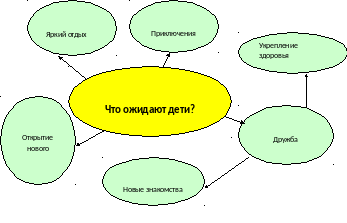 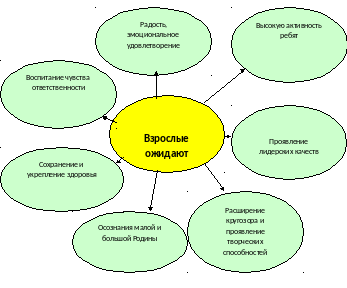 
 Чтобы оценить эффективность данной программы с воспитанниками лагеря проводится постоянный мониторинг, промежуточные анкетирования. Каждый день ребята заполняют экран настроения, что позволяет организовать индивидуальную работу с детьми. Разработан механизм обратной связи. Мониторинг-карта – форма обратной связи, которая позволяет судить об эмоциональном состоянии детей ежедневно. Это итог дня. В конце дня отряды заполняют мониторинг-карты, записывая туда позитив и негатив за день, благодарности, предложения. В конце дня и недели педагоги анализируют качество и содержание своей работы по результатам обратной связи.Дополнительно для анализа работает листок откровения. Он служит для того, чтобы получить от детей отзыв о проведенных мероприятиях, жизни в лагере. Листок откровений постоянно висит на территории лагеря, обновляется, сделать там запись может каждый. Направления деятельностиОбразовательная деятельность в рамках смены предусматривает воспитательные мероприятия, связанные с историей России, изучением духовно нравственных традиций и истории родного края, города. Проведение тематических мероприятий «Разговор о важном». Образовательная деятельность также предусматривает знакомство с миром движения, звуков, красок, ощущений. На основе развития навыков моделирования, изготовления поделок из различных материалов, в процессе продуктивной творческой деятельности дети знакомятся с единой картиной мира.Оздоровительная деятельность способствует формированию культуры физического здоровья, интереса к спорту, мотивирует детей на заботу о своем здоровье и активный отдых. Для успешной реализации данного блока необходимо оборудование детской площадки, приглашение учителя по физической культуре. Физические нагрузки, свежий воздух, знакомство с красивыми уголками природы, проведение оздоровительных и различных спортивно-развлекательных мероприятий способствует созданию положительного физиологического и психологического фона.Трудовая деятельность – одно из главнейших качеств, которое мы должны воспитать в детях, - это любовь к труду, уважение к людям труда, готовность трудиться в одной из сфер общественного производства. Труд должен стать жизненной потребностью подрастающего гражданина России. Формы деятельности: - Благоустройство пришкольного участка: уход за зелеными насаждениями, полив цветов.- Уход за комнатными растениями.- Дизайнерские работы: оформление стендов.Культурно-досуговая деятельность состоит из общелагерных и отрядных мероприятий (творческие конкурсы рисунков, стихов, частушек; изготовление плакатов; театрализованные игровые программы и т. д.) Получение новых знаний при подготовке к мероприятиям различной направленности (викторинам, конкурсам и т. п.) приводит к обогащению мировоззрения ребенка, что, в свою очередь, сказывается на изменении личностного поведения каждого члена коллектива.Режим дня:8.00 – 8.30 - прием детей, утренний медицинский осмотр8.30 – 8.45 – линейка, подьем государственного флага8.45- 9.00   - зарядка9.00 - 9.30 – завтрак9.30 – 10.30 – прогулка на свежем воздухе, спортивные игры            10.30 – 12.30 – участие детей в плановых мероприятиях12.30 – 13.00 – отрядное время13.00 -  13.30 – обед13.30 – 14.00 – передача детей родителямПриложения к программеПРИЛОЖЕНИЕ №1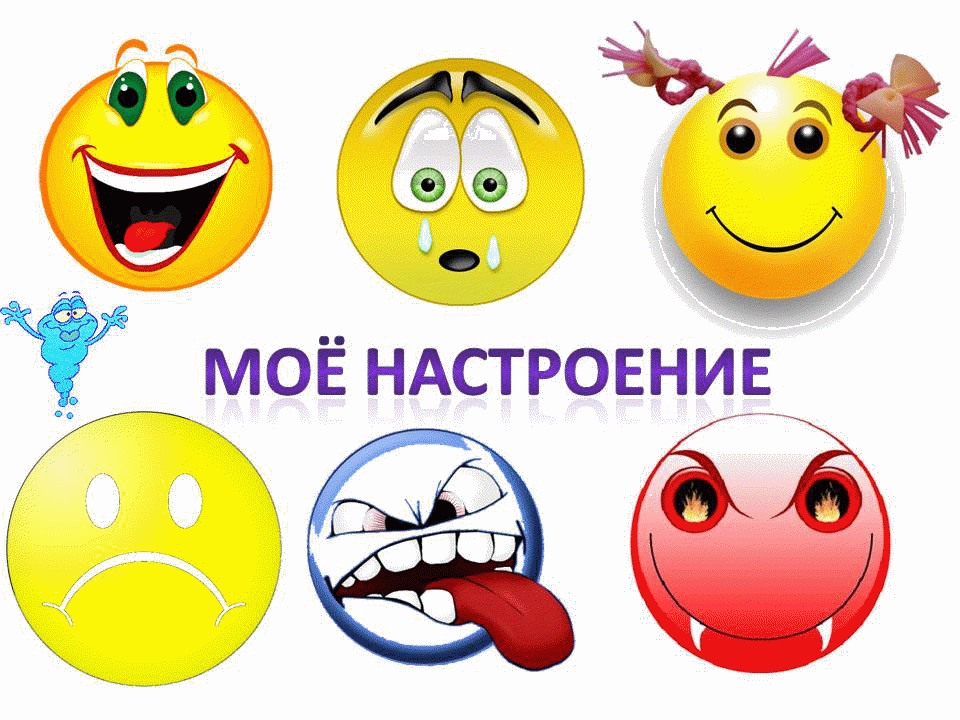 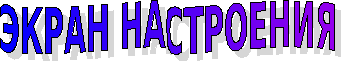 Анкета организационного периодаДорогой друг! Мы рады приветствовать тебя в детском лагере!  Чтобы ты смог лучше провести время в лагере, мы предлагаем тебе ответить на несколько вопросов. Твои ответы помогут нам построить свою работу так, чтобы ты смог хорошо отдохнуть и восстановить свои силы. Выбери из предложенных ответов тот, который считаешь нужным и подчеркни его.Если у тебя есть свой вариант ответа, то впиши его.1.Чего ты больше всего ждешь от пребывания в лагере (выбрать не более 3-х вариантов)?а) подружиться с ребятами, найти друзейб) приобрести новые знания, умения в области своих интересовв) научиться влиять на людей, самостоятельно организовать какие-либо делаг) укрепить свое здоровье, улучшить физ. подготовкуд) выявить свои возможности, лучше узнать и понять себяе) просто__ отдохнуть, весело провести время2. Предлагаем тебе выбрать направления студий, мастер-классов, в которых ты хотел бы заниматься:а) вокалб) танцыв) спортг) общениед) прикладное творчествое) свой вариант (запиши)3. Отметь, пожалуйста, те качества, которые, по твоему мнению, очень важны для людей:а) любознательностьб) честностьв) добротаг) дисциплинированностьд) смелостье) трудолюбие-ж) инициативностьз) толерантностьи) справедливость4. Как ты относишься к физическим упражнениям и спорту?а) Постоянно тренируюсь, участвую в соревнованияхб) Занимаюсь на досугев) Спортом интересуюсь как зритель, болельщикг) Занятия спортом меня не увлекают5. Как ты оцениваешь свое здоровье?а) Чувствую себя совершенно здоровымб) Здоровье в целом хорошее, но хотелось бы быть более крепкимв) Здоровье иногда «хромает», хотя больным себя не ощущаюг) К сожалению, здоровьем похвастать не могу, болею довольно часто6. Как ты думаешь, стоит ли уделять особое внимание своему здоровью?а) Да, это необходимоб) Да, нужно, но я специально этим не занимаюсьв) Я над этим не задумывалсяг) Я не считаю это необходимым, т.к. считаю себя здоровым7. Что из ниже перечисленного тебе удается лучше всего без особых усилий?а) Познакомиться с новыми людьми, вступить с ними в разговорб) Найти для себя интересное делов) Организовать других ребят для выполнения какого-либо дела, игры, занятияг) Справиться с возникающими в жизни проблемамид) Довести задуманное дело до концае) Прийти на помощь к другим при необходимостиж) Выступить с каким-либо предложениемз) Самостоятельно решить вопрос и принять решениеАнкета адаптации детей в условиях лагеря:Ты с удовольствием идёшь утром в лагерь?Если тебе интересно в лагере, то, что больше всего нравится: петь, танцевать, рисовать, смотреть телевизор, играть, заниматься спортом или что-то ещё?Чему ты научился в лагере: выучил песню, научился танцевать, играть в шашки, шахматы и др.?Если бы тебе разрешили, что бы ты делал в лагере целый день?Чего нет в лагере, чего бы ты хотел?Ты пойдёшь на следующий год в лагерь? Если не пойдёшь, то почему?Тебе хотелось бы остаться на вторую смену?Что ты рассказываешь дома о лагере?Нравится ли тебе, как кормят и готовят в лагере? Поставь оценку повару: (от «пятёрки» до «двойки»).Хочется ли тебе идти домой после лагеря?Какую оценку ты бы поставил за жизнь в лагере?Кто твой друг среди ребят, среди взрослых?Что особенно понравилось в лагере (спортивные мероприятия, туристическая эстафета, праздники, экскурсии, походы)?
 Анкета итогового периода:1.Как ты думаешь, что стало для тебя самым важным в смене?2.В какой роли ты смог выступить в течение смены?3.Улучшилось ли состояние твоего здоровья?4.С какими проблемами ты столкнулся в лагере?5.Кто тебе помогал решать возникшие проблемы?6.Назови, пожалуйста, самое яркое событие в смене.7.От чего бы ты отказался в лагере?8.Если у тебя будет желание посещать лагерь еще раз, ты бы:Выбрал бы снова свой отрядВыбрал бы себе другой отрядНи за что бы сюда больше не пришел.ОпросникЕсли вас заинтересовал анализ качества вашей работы в течение смены, то рекомендуем вам провести анкету «КАК МЫ ЖИЛИ?»АнкетаНравится ли тебе посешать оздоровительный лагерь?Ты пришел (а) по желанию или по настоянию родителей?Жалеешь ли ты об этом?Чего, с твоей точки зрения, в этой смене в жизни лагеря было больше:положительногоотрицательногоМожно ли сказать, что вожатые и воспитатели работали хорошо?Чего, по твоему мнению, в жизни отряда в этой смене было больше:положительного отрицательногоСчитаешь ли ты, что ваш вожатый самый лучший?Если да, то почему?а) потому что закрывает глаза на поведение;б) личная симпатия;в) умеет зажечь, руководить, рассказывать и т.д.Хотел бы ты начать смену сначала в том же составе?В каком году в лагере было лучше?Разумеется, предложенные вопросы не ограничивают весь их перечень, которым может пользоваться вожатый. Какая информация вам необходима? Основываясь на этом, вы можете составить свои вопросы.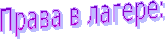 Право безопасности жизни.Право уважения личности.Право творческого созидания.Право познания.Право свободы выбора деятельности.Право свободного общения.Право на информацию.Право на инициативу.Право быть счастливым.Право на ошибку.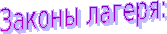 Закон территории.Закон точного времени.Закон доброго отношения.Закон охраны природы.Закон здорового образа жизни.Закон уважения личности человека, чужого труда, чужого мнения.Закон соуправления.Закон свободы слова.Приложение №2Дидактический материал по теме «Пожарная безопасность»Тесты.Выберете правильные ответы:Какой материал являются легковоспламеняемым?А) металлБ) бензинВ) бетонЧто может явиться причиной пожара?А) вода, выливающаяся из шлангаБ) включенный в розетку утюг В) попугай, сидящий на люстре Что можно отнести к средствам пожаротушения?А) газовый баллончикБ) водаВ) песокЧто нельзя использовать в качестве игрушки:А) куклуБ) конструктор «Лего»В) спичкиЧем можно защититься от дыма во время пожара?А) мокрой тряпкой, закрыв лицоБ) противогазомВ) прозрачным полиэтиленовым пакетом6. Какие вещи разрешается развешивать на электропроводах?А) мокрыеБ) сухиеВ) никакие Кроссворд по теме «Пожарная безопасность»По горизонтали:Что в народе называют «красным петухом»? /огонь/Болезненное состояние, вызванное попаданием в организм вредных и ядовитых веществ. /отравление/В деревянном домике проживают гномики.все такие добряки – раздают всем огоньки. /спички/По вертикали:Я и туча, и туман, и ручей , и океан,И летаю, и бегу, и пожар тушить могу /вода/2. Это бедствие – огонь, дым, жар.Называется -- …../пожар/Защищу я от огняВ комнате, машине.Лишь нажмите мой рычаг.Я - …… /огнетушитель/ПОЛОЖЕНИЕо работе лагеря с дневным пребыванием на базеГОУ ЯО «Ярославской школы-интерната №9»1. Общие положения1.1. Настоящее положение определяет порядок создания и функционирования лагеря с дневным пребыванием на базе ГОУ ЯО «Ярославской школы-интерната №9»1.2. Лагерь с дневным пребыванием детей – это форма оздоровительной и образовательной деятельности в период каникул с учащимися общеобразовательного учреждения с пребыванием обучающихся в дневное время и организацией их питания.2. Основные цели и задачи2. Основные цели работы педагогического коллектива при проведении смены лагеря:- создание необходимых условий для оздоровления, отдыха и рационального использования каникулярного времени у обучающихся и воспитанников, формирования у них общей культуры и навыков здорового образа жизни;- создание максимальных условий для быстрой адаптации обучающихся с учетом возрастных особенностей.Основные задачи лагеря:формирование общей культуры и навыков здорового образа жизни;личностное развитие, самоопределение и творческое саморазвитие детей;формирование социально-активной позитивно-направленной личности;организация комплекса профилактических мероприятий, направленных на улучшение физического, психического и духовного здоровья детей.2.1. Лагерь осуществляет свою деятельность в соответствии с действующим Распоряжением правительства РФ от 05.03.04. № 320-р, уставом образовательного учреждения, нормативными актами, настоящим положением.2.2. Лагерь несет в установленном порядке ответственность за:создание условий для безопасной жизнедеятельности детей и сотрудников лагеря;качество реализуемых программ деятельности;соответствие форм, методов и средств организации образовательного процесса возрасту, интересам и потребностям детей.2.3. Для реализации целей и задач лагерь создает комплексную или профильную педагогическую программу и обеспечивает необходимые условия, направленные на социальное, физическое и психологическое благополучие и оздоровление ребенка, на формирование его лидерского и социального опыта3. Порядок финансирования3.1. Основным источником финансирования лагеря являются средства:– бюджета;– добровольные пожертвования;– иные источники, не запрещенные законом.3.2. Начальник лагеря контролирует правильность и целесообразность расходования выделяемых денежных средств. После закрытия смены лагеря подводит итоги финансовой деятельности.4. Организация и управление. Делопроизводство4.1. Лагерь создается на базе ГОУ ЯО «Ярославской школы-интерната №9»4.2. Общее руководство работой лагеря возлагается на заместителя директора по ВР, а непосредственное руководство - на начальника лагеря с дневным пребыванием детей, обязанности которого выполняет один из педагогических работников, назначенный приказом директора школы.4.3. В лагерь принимаются дети 7-16 лет.4.4. Дети зачисляются в лагерь на основании письменных заявлений родителей.4.5.Помещение, сооружение и инвентарь, необходимый для функционирования лагеря с дневным пребыванием, передаются руководителю лагеря во временное пользование в период работы лагеря.4.6. Деятельность в лагере строится согласно плану работы. Планирование составляется перспективное (на всю лагерную смену) и текущее (на каждый день).4.7. Содержание, формы и методы работы определяются педагогическим коллективом лагеря исходя из основных принципов деятельности: демократии и гуманности; инициативы и самодеятельности; учета интересов, возрастных особенностей детей и подростков.4.8. Режим дня в лагере разрабатывается в соответствии с гигиеническими требованиями, предъявляемыми к режимам для детей различных возрастных групп, и предусматривает максимальное пребывание их на свежем воздухе, проведение оздоровительных, физкультурных, культурных мероприятий, организацию экскурсий, походов, игр.4.9. Основными формами оздоровления детей, доступными и применимыми в лагере, могут быть: организованная ежедневная утренняя гимнастика, с регулярно меняющимся комплексом упражнений, дыхательная гимнастика; спортивные и народные подвижные игры, соревнования по отдельным видам спорта, спортивные праздники, организуемые педагогами.4.10. Прием лагеря осуществляется комиссией с составлением акта установленной формы.4.11. Продолжительность работы лагеря с дневным пребыванием детей – одна смена (19 дней). Лагерь работает в режиме 5-дневной рабочей недели.4.12. Питание (2-разовое) детей организуется в столовой образовательного учреждения.4.13. Начальник лагеря:- утверждает штатное расписание, режим работы лагеря, план-сетку, списки детей;- издает приказы, распоряжения;- утверждает должностные инструкции;- составляет график выхода на работу персонала;- обеспечивает жизнедеятельность лагеря;- ведет учетную документацию, отчитывается о деятельности лагеря.4.14.  К педагогической деятельности в лагере допускаются лица, имеющие высшее или среднее профессиональное образование, отвечающие требованиям квалификационных характеристик, определенных для соответствующих педагогических работников.4.15. Коллектив педагогов определяет программу деятельности и организацию управления.5. Основные обязанности начальника лагеря с дневным пребывание детей:5.1.Общее руководство работой лагеря и выполнение плана его работы.5.2.Обеспечение соблюдения работниками лагеря «Правил внутреннего распорядка», своих функциональных обязанностей.5.3. Обеспечение защиты интересов детей.5.4. Обеспечение соблюдения всеми работниками лагеря режима дня, графика питания школьников, выполнение санитарно-гигиенического режима лагеря и техники безопасности различных мероприятий.6. Основные обязанности педагогических работников, привлекаемых для работы с детьми.6.1. Соблюдение интересов и защита прав детей.6.2. Участие в планировании и реализации утвержденного плана воспитательной работы лагеря.6.3. Соблюдение санитарно-гигиенических требований при работе с детьми.Для планирования своей работы, подведение итогов, коллективного решения вопросов деятельности лагеря проводятся планерки и совещания с работниками лагеря, как начальником лагеря, так и заместителем директора по ВР.При отсутствии начальника лагеря его обязанности выполняет заместитель директора по ВР или свободный педагогический работник лагеря.По окончании работы на общем собрании подводятся итоги, оформляется необходимая документация.7. Основные обязанности медицинского работника7.1. Медицинские работники осуществляют медицинский контроль:за рациональностью режима питания и составом меню;за планированием и распределением физических и эмоциональных нагрузок на детей в течение дня, выполнением режима дня;за проведением оздоровительных процедур;за выполнением санитарно-гигиенических требований и порядком в помещениях, местах общего пользования, на пищеблоке, на прилежащей территории;за доброкачественностью продуктов питания, полнотой вложения и приготовлением пищи;за выполнением отдыхающими детьми и сотрудниками лагеря нормативных документов и актов по охране жизни и здоровья детей, обеспечения их безопасной жизнедеятельности, профилактикой детского травматизма;за проведение мероприятий по поддержанию эпидемиологического благополучия в лагере, по профилактике инфекционных заболеваний;за своевременным и полным прохождением сотрудниками лагеря обязательных периодических медицинских осмотров.7.2. Медицинские работники оказывают медицинскую помощь отдыхающим детям и сотрудникам, а также осуществляют медико-санитарное обеспечение спортивных и массовых, зрелищных мероприятий, экскурсий и поездок.8. Права и обязанности обучающихся лагеря с дневным пребывание детей:Обучающиеся лагеря с дневным пребывание детей имеют право:8.1. На прием в лагерь по заявлению родителей при наличии свободных мест.8.2. На прекращение посещения лагеря по заявлению родителей.8.3. На участие в самоуправлении во время работы лагеря, в выборные органы и работу в выборных органах.8.4. На свободное выражение собственных взглядов и убеждений.9 Обучающиеся обязаны:9.1. Выполнять данное положение и другие локальные акты, регулирующие деятельности лагеря.9.2. Бережно относится к имуществу школы.9.3. Выполнять требования администрации и других работников школы.9.4. Беречь и приумножать традиции школы.9.5. Принимать активное участие в проводимых делах в лагере.9.6. Не унижать честь и достоинство, права других детей и работников школы.9.7. Быть вежливыми, корректными со всеми работниками лагеря, не нарушать установленных правил поведения.9.8. Дисциплина в лагере поддерживается на основе уважения человеческого достоинства педагогических и технических работников, осознанного исполнения ими правил, регулирующих внутреннюю жизнь лагеря и выработанной системы мер ее поддерживания.«Утверждаю»Директор ГОУ ЯО «Ярославской школы-интерната №9»____________ /Саватеева А.Л./
 ДОЛЖНОСТНАЯ ИНСТРУКЦИЯначальника детского оздоровительного лагеряс дневным пребыванием
 1.   Общие положения1.1 Начальник лагеря назначается приказом директора школы на период летних каникул из числа педагогических сотрудников.1.2 Начальник лагеря непосредственно подчиняется директору школы.1.3 Начальнику лагеря непосредственно подчиняются воспитатели из числа педагогических работников, работающие в данную смену в лагере, и обслуживающий персонал лагеря.1.4 Свою работу начальник лагеря координирует с заместителем директора по воспитательной работе.1.5 Основными направлениями деятельности начальника лагеря с дневным пребыванием являются:- подготовка лагеря к приему воспитанников;- организация каникулярного отдыха, разумного досуга и оздоровления воспитанников;- методическое руководство педагогами, работающими в лагере;- обеспечение соблюдения педагогическим и обслуживающим персоналом лагеря норм и правил техники безопасности, охраны труда в процессе отдыха воспитанников;- анализ текущей деятельности и подготовка предложений по развитию лагеря.2. Должностные обязанности и права2.1 Начальник лагеря детей с дневной формой пребывания выполняет следующие обязанности: - организует подготовку помещений к работе в каникулярное время в соответствии с требованиями- организует текущее и перспективное планирование деятельности лагеря;- знакомит под расписку с условиями труда, режимом работы, должностными обязанностями сотрудников лагеря;- информирует администрацию школы о работе лагеря;- организует подготовку и проведение общелагерных мероприятий;- участвует в комплектовании лагеря воспитанниками, принимает меры по сохранению контингента отдыхающих;- организует инструктаж персонала о мерах обеспечения безопасности жизни и здоровья детей;- информирует родителей (законных представителей) об условиях отдыха и оздоровления детей, несчастных случаях, заболеваниях воспитанников;- обеспечивает своевременное составление в конце каждой смены установленной отчетной документации.2.2 Начальник лагеря имеет право:- присутствовать на любых мероприятиях, проводимых в лагере;- давать распоряжения, обязательные для исполнения любым работающим в лагере сотрудникам;- самостоятельно планировать свою работу на каждую смену и каждый день;- привлекать к дисциплинарной ответственности персонал лагеря и отдыхающих за поступки, дезорганизующие учебно-воспитательный процесс.3. Взаимоотношения и связи по должности3.1 Начальник лагеря получает от директора школы информацию нормировано-правового и организационно-методического характера.3.2  Начальник лагеря систематически обменивается информацией по вопросам, входящих в его компетенцию, с заместителями директора по воспитательной, учебно-воспитательной  и административно-хозяйственной работе.Ознакомлен(а):_________________ ________________________(подпись) (расшифровка подписи)«Утверждаю»Директор ГОУ ЯО «Ярославской школы-интерната №9»____________ /Саватеева А.Л./ДОЛЖНОСТНАЯ ИНСТРУКЦИЯвоспитателя детского оздоровительного лагеряс дневным пребыванием1.   Общие положения1.1 Воспитатель лагеря назначается из числа педагогических работников школы и освобождается по представлению начальника лагеря приказом директора школы.1.2 Воспитатель должен иметь среднее профессиональное педагогическое образование, или высшее образование.1.3 Воспитатель непосредственно подчиняется начальнику лагеря.2. Должностные обязанности, права и ответственность2.1 Воспитатель лагеря с дневным пребыванием детей выполняет следующие должностные обязанности:- организует прием детей в лагерь;- обеспечивает соблюдение детьми режима дня лагеря, порядок и чистоту в его помещениях следит за состоянием здоровья воспитанников;- организует подготовку и проведение массовых мероприятий согласно плану работы лагеря; обеспечивает соблюдение правил техники безопасности, охраны труда и противопожарной защиты при проведении массовых мероприятий;- организует деятельность воспитанников в течение дня.2.2 Воспитатель имеет право:- требовать от воспитанников соблюдения норм поведения, а от их родителей (законных представителей) выполнения своих обязанностей по воспитанию ребенка;- свободно выбирать и использовать те или иные методы работы с воспитанниками за исключением тех, которые наносят вред их физическому и психическому здоровью.2.3 Воспитатель несет ответственность:- за исполнение распоряжений начальника лагеря и настоящей должностной инструкции;- за жизнь и здоровье воспитанников в течение смены;- за соблюдение правил пожарной безопасности, техники безопасности, санитарно-гигиенических норм.2.4 За виновное причинение школе или отдыхающим ущерба в связи с неисполнением своих должностных обязанностей, воспитатель несет материальную ответственность в порядке и в пределах, установленных трудовым и (или) гражданским законодательством.3. Взаимоотношения. связи по должности3.1  Воспитатель работает в режиме нормированного рабочего дня по графику, составленному исходя из часовой нагрузки в неделю.3.2  Воспитатель получает от начальника лагеря информацию, необходимую для организации деятельности воспитанников.Ознакомлен(а):_________________ ________________________(подпись) (расшифровка подписи)1Полное название программыПрограмма летнего оздоровительного лагеря с дневным пребыванием детей в каникулярное время, организованный  на базе ГОУ ЯО «Ярославская школа-интернат №9»Программа летнего оздоровительного лагеря с дневным пребыванием детей в каникулярное время, организованный  на базе ГОУ ЯО «Ярославская школа-интернат №9»2 Цель программы Организация отдыха и оздоровления учащихся школы в летний период. Создание условий, интересных, разнообразных по форме и содержанию для обеспечения полноценного отдыха, оздоровления и развития детей Организация отдыха и оздоровления учащихся школы в летний период. Создание условий, интересных, разнообразных по форме и содержанию для обеспечения полноценного отдыха, оздоровления и развития детей 3 Направление деятельности Данная программа по своей направленности является здоровьесберегающей, то есть включает в себя разноплановую деятельность, объединяет различные направления оздоровления, отдыха и воспитания детей в условиях оздоровительного лагеря.Данная программа по своей направленности является здоровьесберегающей, то есть включает в себя разноплановую деятельность, объединяет различные направления оздоровления, отдыха и воспитания детей в условиях оздоровительного лагеря.4 Краткое содержание программы Программа содержит: мероприятия, реализующие программу; ожидаемые результаты и условия реализации; приложения.Программа содержит: мероприятия, реализующие программу; ожидаемые результаты и условия реализации; приложения.5Образовательное учреждение, представившее программуГОУ ЯО «Ярославская школа-интернат №9»ГОУ ЯО «Ярославская школа-интернат №9»6Адрес, телефон г. Ярославль, ул. Свердлова 16а, тел. 30-32-54г. Ярославль, ул. Свердлова 16а, тел. 30-32-548Количество, возраст учащихся.30 человек, возраст 8-17 лет30 человек, возраст 8-17 лет9Сроки реализации, количество сменПо продолжительности программа является краткосрочной, т.е. реализуется в течение 1 лагерной смены По продолжительности программа является краткосрочной, т.е. реализуется в течение 1 лагерной смены № п/пМероприятиеСрок проведенияОтветственные1.Опрос родителей на выявление пожеланий по организации деятельности детского лагеря.АпрельНачальник лагеря2.Анкетирование детей в организационный период с целью выявлениях их интересов, мотивов пребывания в лагере.1 день сменыВоспитатель3.Ежедневное отслеживание настроения детей, удовлетворенности проведенными мероприятиями.В течение сменыНачальник лагеря, отрядные воспитатели4.Анкетирование детей в конце смены, позволяющее выявить оправдание ожиданий.Последний день сменыВоспитатель5.Мониторинг здоровья детей в лагере за смену. В течение сменыОтрядные воспитатели